Laissez-nous nos Bonnot ! Réponses au questionnaireChapitre 1A cause de son éternelle goutte au nez.Ils sont sur le terrain vague à côté du supermarché.Ils n’ont jamais volé qui que ce soit.Ils revendent des matériaux récupérés dans la décharge.C’est Thomas.Ce sont les Bonnot.Il y a Carlos, Nadège, Maxime et Bonnot-Beau.Ils pêchent dans un ruisseau.Ce sont des vieux pneus de camion.Le supermarché veut s’agrandir.Chapitre 2Il ne connaissait pas son adresse.A ceux qui sont corses.Elle propose de la mort aux rats à la poissonnerie.Pour les enfants, ce sont les méchants.Il est quincailler.C’est « Laissez-nous nos Bonnot ».Il s’appelle M. Bellot.Ils sont enchaînés.C’est un traitre, comme celui qui faisait des affaires avec les nazis. Il est sorti un peu avant 11 h du matin.Chapitre 3C’est à cause des taches d’essence.Il prend une baleine de parapluie.Il s’appelle le père Millot.Cela va couter 4 milliards de dollars !C’est Bigleuse.C’est « Masques et bergamasques ».Ils en achètent 3 douzaines.C’est la Société de Protection des Bonnot.Cela signifie sentir mauvais.C’est le père Soulier, le gardien de l’immeuble.Chapitre 4Ce sera le sigle de la société du supermarché.Il décide d’acheter des pétards.Ils ont récupéré 10 kg de merguez.C’est à cause du supermarché.C’est le nom argotique de l’argent.Cela représente des rêves qu’on s’achète.Il propose de kidnapper le directeur.C’est Maxime.Ce sont les journaux, la télé… Ceux qui diffusent des informations.C’est Nadège.Chapitre 5C’est l’oncle de Nadège.Elle s’appelle Nadine.Raoul est le caméraman.Il se prénomme Jo.Elle ne veut pas montrer qu’elle a perdu une dent de devant.Il joue de l’accordéon.C’est Bonnot-Deux-Fois.Il danse avec Bonnot-Boiteuse.C’est que tout le monde est malade à cause des merguez avariées. Il mange un paquet de Granola.Chapitre 6C’est la tarte aux pommes.Il l’appelle une gaule.Il y a les pelleteuses, les grues et les excavatrices.Ils sont orange et bleus.Beau aimerait devenir conducteur d’engins de chantier.Il veut mettre du sucre dans les réservoirs d’essence.C’est David.C’est la musique du « Pont de la rivière Kwaï ». (tu peux aller écouter si tu veux)Il a découvert une villa romaine. Il va jusqu’à 150 mille.Chapitre 7Ce sont les silhouettes des engins de chantier.Elles représentent des dauphins, des pieuvres…C’est une poterie antique qui servait de récipient, en forme de vas avec 2 poignées.Ils jouent de la lyre et du tambourin.Ils apportent un vase et 2 statuettes.Ce sont 2 tonnes.Il ressemble à un taureau.Il faut 4 gendarmes.Les gardiens seront les Bonnot. Ils descendent de la famille des Fabius Bonnibus.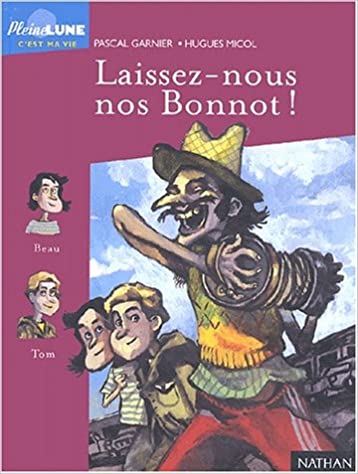 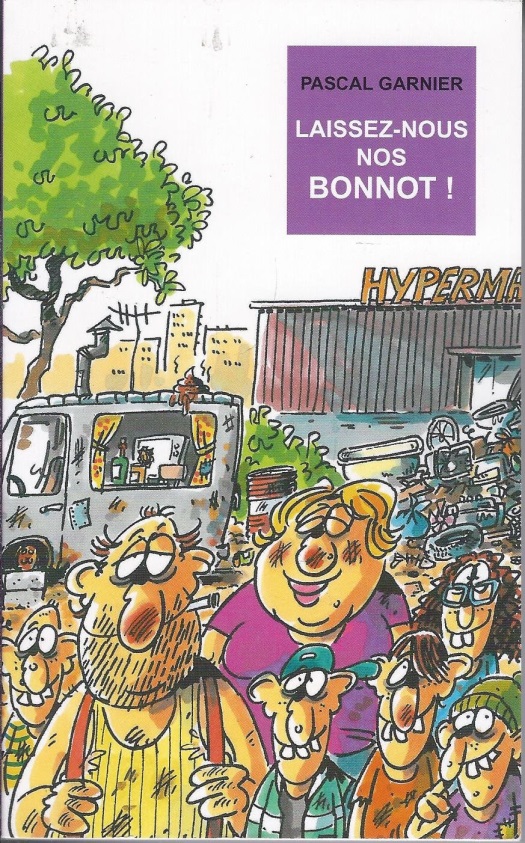 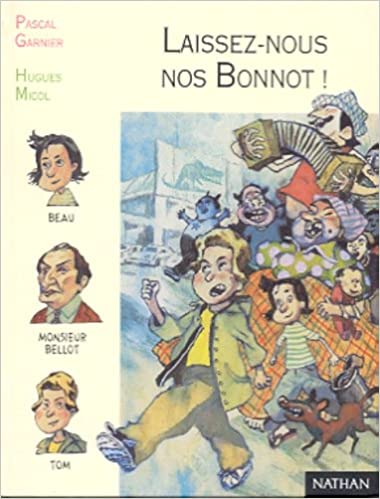 